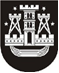 KLAIPĖDOS MIESTO SAVIVALDYBĖS TARYBASPRENDIMASDĖL PRITARIMO KLAIPĖDOS MIESTO INTEGRUOTŲ INVESTICIJŲ TERITORIJOS VIETOS VEIKLOS GRUPĖS 2016–2022 METŲ VIETOS PLĖTROS STRATEGIJOS PROJEKTUI2016 m. sausio 28 d. Nr. T2-22KlaipėdaVadovaudamasi Lietuvos Respublikos vietos savivaldos įstatymo 16 straipsnio 2 dalies 40 punktu ir Vietos plėtros strategijų rengimo taisyklių, patvirtintų Lietuvos Respublikos vidaus reikalų ministro 2015 m. sausio 22 d. įsakymu Nr. 1V-36 „Dėl Vietos plėtros strategijų rengimo taisyklių patvirtinimo“, 25.3 ir 25.4 papunkčiais, Klaipėdos miesto savivaldybės taryba nusprendžia:1. Pritarti Klaipėdos miesto integruotų investicijų teritorijos vietos veiklos grupės 2016–2022 metų vietos plėtros strategijos projektui (pridedama).2. Patvirtinti, kad Klaipėdos miesto integruotų investicijų teritorijos vietos veiklos grupės 2016–2022 metų vietos plėtros strategijos projektas atitinka Klaipėdos miesto integruotos teritorijos vystymo programos projektą, kuriam Klaipėdos miesto savivaldybės taryba pritarė 2015 m. balandžio 14 d. sprendimu Nr. T2-63 „Dėl pritarimo Klaipėdos miesto integruotos teritorijos vystymo programos projektui“.3. Skirti Klaipėdos miesto integruotų investicijų teritorijos vietos veiklos grupės 2016–2022 metų vietos plėtros strategijai įgyvendinti iš savivaldybės biudžeto 453600 Eur.4. Skirti Klaipėdos miesto integruotų investicijų teritorijos vietos veiklos grupės 2016–2022 metų vietos plėtros strategijai administruoti iš savivaldybės biudžeto 60000 Eur.5. Skelbti šį sprendimą Teisės aktų registre ir Klaipėdos miesto savivaldybės interneto svetainėje.Savivaldybės merasVytautas Grubliauskas